Муниципальное бюджетное дошкольное общеобразовательное учреждение центр развития ребенка детский сад №26 «Солнышко» г. СветлоградаКонспект кружковой деятельности «Радужка» по художественно-эстетическому развитиюв средней группеТема: «Деревья осенью»                                                                      Подготовила: воспитатель                                                                                    МБДОУ ЦРР – ДС №26                                                                                                 «Солнышко» г.Светлограда                                                                                                        Лоткова С.С.г. Светлоград, 2018 г.Интеграция областей: «Художественно-эстетическое развитие»,  «Речевое развитие», «Физическое развитие», «Социально-коммуникативное развитие».
Задачи: - учить детей рисовать деревья с помощью отпечатка листьев;- развивать чувство композиции, цвета;- развивать наглядно-образное мышление, память, речь, воображение и мелкую моторику пальцев рук;- воспитывать самостоятельность, аккуратность.Материалы и оборудование: ноутбук, листы бумаги, гуашь, кисти, листья деревьев, салфетки.Ход занятия:Организационное начало.Воспитатель: Ребята, послушайте загадку.Если на деревьях листья пожелтели,Если в край далекий птицы улетели,Если небо хмурое, если дождик льется,Это время года, как оно зовется?(Осень).- Правильно, это загадка об осени.- А как вы заметили, что наступила осень? Какие приметы в природе вам это подсказали? (Листья изменили цвет, птицы улетают на юг).- Ребята, вам нравится время года осень?- Чем она вам нравится?Воспитатель: А мне осень нравится тем, что можно гулять в парке и любоваться красотой природы. Идёшь, а под ногами шуршат осенние листья. Основная часть. 1. Чтение рассказа.Воспитатель: Осень как художник, выбрала самые яркие краски, чтобы раскрасить все вокруг. Послушайте, как рассказал о красках, переменах в природе В. А. Сухомлинский в рассказе «Осенние наряды». (Чтение рассказа).«Солнечные лучи падают на опушку леса. Там деревья надели осенние наряды. Листочки березы стали желтыми. Клён выкрасил себя желтой и коричневой краской. На каждую веточку рябина набросила красные бусы. Только ёлочка не поменяла своих зелёных иголок». Воспитатель: Куда падают солнечные лучи?- Что там сделали деревья?- Какими стали листочки березы?- Какой краской выкрасил себя клён?- Что набросила рябина на каждую веточку?- Какой осталась ёлочка?2. Показ презентации.Воспитатель: Давайте рассмотрим осенние пейзажи. Презентация.Воспитатель. По каким приметам вы определили, что здесь прошла Осень? (Листья желтые, красные, трава жухлая и т. д.).Воспитатель: Вот замечательный осенний букет. Какие листья в нем собраны? (Кленовые, каштановые.)- На что похож лист клена? Каштана? (На ладошку, на веер.) Листья стали красными.- Значит, что с ними стало? Листья покраснели. Желтые листья пожелтели. Золотые - позолотились, стали желтыми.- А сейчас представьте, что вы превращаетесь в осенние листочки, и у каждого листочка свой чудесный танец. Физкультминутка «Листопад».Воспитатель: Сейчас каждый из вас нарисует свой уголок осеннего леса, в котором растут кустарники и разные деревья: толстые и тонкие, высокие и низкие, стройные и искривленные. А наряд деревьев пестрый: жёлтый, красный, оранжевый. 3. Показ с объяснением.Воспитатель: Крону деревьев мы изобразим при помощи отпечатка листика. Нанесем на нижнюю часть листика краску при помощи кисточки и сделаем отпечаток на листе бумаги. Ствол дерева дорисуем при помощи кисточки. Воспитатель: Каждый из вас, может выбрать любой понравившийся листик и любой цвет, которым вы нарисуете свои осенние деревья.4. Самостоятельная практическая деятельность.Дети начинают рисовать, звучит музыка П. Чайковского «Времена года. Осень».Рефлексия.Воспитатель закрепляет рисунки детей на стене.Воспитатель: Дети, посмотрите, какой осенний лес у нас получился. Он у нас получился яркий, красивый, золотой.- Какой рисунок вам нравится больше всего?- На каком рисунке самое высокое дерево? - На каком самое низкое?- А на каком рисунке больше всего деревьев?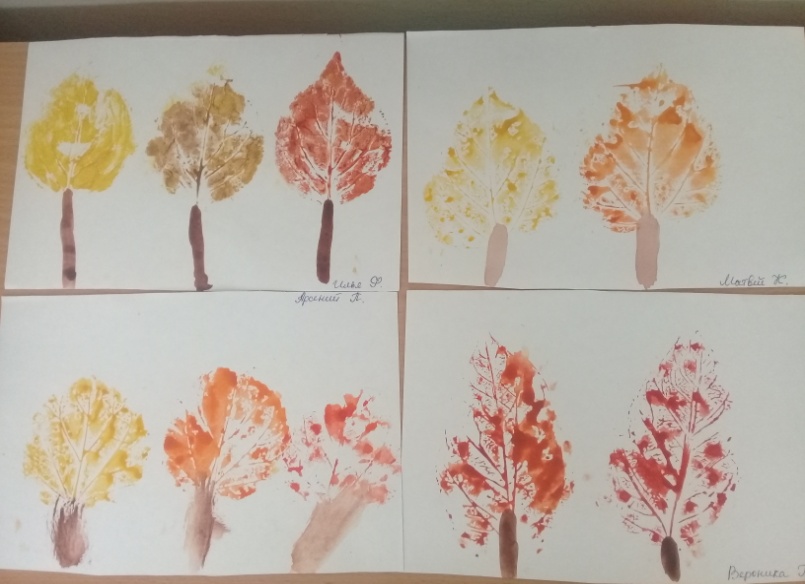 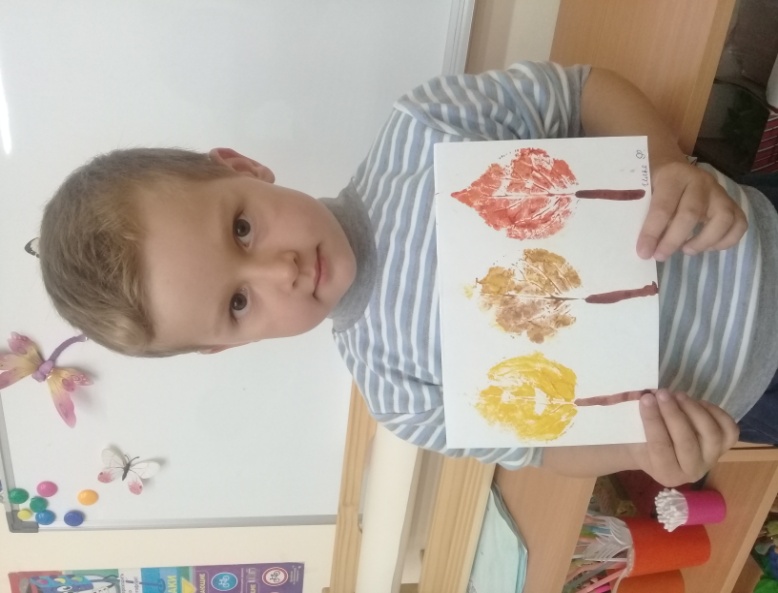 